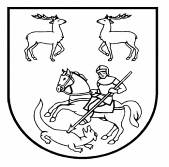 VEC: Žiadosť o vydanie potvrdenia o trvalom pobyte pre: Meno a priezvisko: Bydlisko:Dátum narodenia:Rodné číslo: Číslo OP: Potvrdenie žiadam z dôvodu: ......................................................................................................................... Súhlasím s použitím osobných údajov pre rozhodovaciu činnosť obce Zbehy v zmysle zákona číslo 18/2018 Z.z. o ochrane osobných údajov.Správny poplatok: 5 eurOd poplatkov sú oslobodené právnické a fyzické osoby uvedené v § 4 zákona o správnych poplatkoch. V Hubošovciach  ..........................                  podpis žiadateľa............................